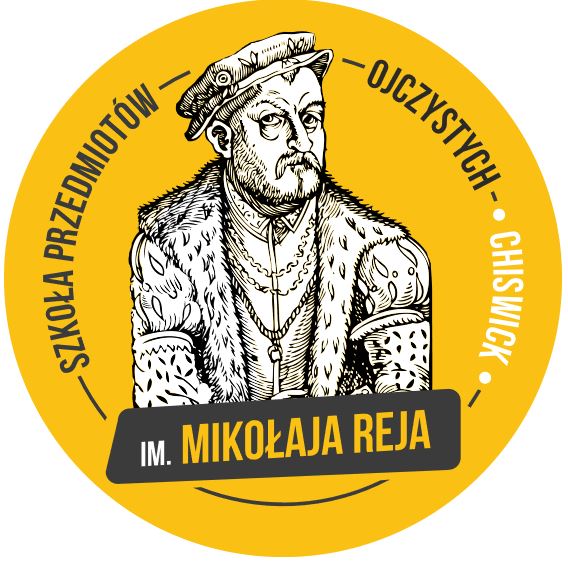       Formularz wypisania ucznia ze szkoły/Student sign-out formDo wypełnienia przez administratora Szkoły:Baza danych uaktualniona: □  Podpis ………………………………………..…………       Data ………………………….SAGE uaktualniony:              □  Podpis ……………………………….………………….       Data …………………….…….Wypełnioną formę należy dołączyć do formularza zgłoszeniowego w kartotece szkolnejImię i nazwisko uczniaStudent’s Name and SurnameKlasaClassKsiążki oraz pomoce szkolne oddane (Tak / Nie) / Coursebooks and resources returned (Yes / No)Książki oraz pomoce szkolne oddane (Tak / Nie) / Coursebooks and resources returned (Yes / No)Książki oraz pomoce szkolne oddane (Tak / Nie) / Coursebooks and resources returned (Yes / No)Książki oraz pomoce szkolne oddane (Tak / Nie) / Coursebooks and resources returned (Yes / No)Imię i podpis nauczycielaTeacher’s name and signature DataDateDyżury wypełnione (Tak / Nie)     /    Parents’ duties completed (Yes / No)Dyżury wypełnione (Tak / Nie)     /    Parents’ duties completed (Yes / No)Dyżury wypełnione (Tak / Nie)     /    Parents’ duties completed (Yes / No)Dyżury wypełnione (Tak / Nie)     /    Parents’ duties completed (Yes / No)Imię i podpis administratoraAdministrator’s name and signatureDataDateDepozyt przekazany Szkole przez akcję Gift Aid / Deposit passed to School via Gift AidDepozyt przekazany Szkole przez akcję Gift Aid / Deposit passed to School via Gift AidTak/Nie               Yes / NoProszę wypełnić formularz Gift AidComplete the Gift Aid Donation formTak/Nie               Yes / NoProszę wypełnić formularz Gift AidComplete the Gift Aid Donation formTak/Nie               Yes / NoProszę wypełnić formularz Gift AidComplete the Gift Aid Donation formTak/Nie               Yes / NoProszę wypełnić formularz Gift AidComplete the Gift Aid Donation formZwrot DepozytuReturn of depositZwrot DepozytuReturn of depositTak/Nie               Yes / NoTak/Nie               Yes / NoTak/Nie               Yes / NoTak/Nie               Yes / NoNazwa KontaAccount NameNazwa KontaAccount NameNazwa KontaAccount NameNazwa KontaAccount NameNazwa KontaAccount NameNazwa KontaAccount NameNumer KontaAccount NumberNumer KontaAccount NumberNumer KontaAccount NumberNumer KontaAccount NumberNumer KontaAccount NumberNumer KontaAccount NumberSort CodeSort CodeSort CodeSort CodeSort CodeSort CodeImię i podpis Rodzica / Opiekuna Name and signature of Parent / GuardianDataDateZatrzymanie depozytu – PowódDeposti kept – ReasonZatrzymanie depozytu – PowódDeposti kept – ReasonZatrzymanie depozytu – PowódDeposti kept – ReasonZatrzymanie depozytu – PowódDeposti kept – ReasonZatrzymanie depozytu – PowódDeposti kept – ReasonZatrzymanie depozytu – PowódDeposti kept – ReasonImię i podpis skarbnikaName and signature of TreasurerDataDateDataDate